Пальчиковая гимнастика для детей 2-4 летКак на нашем на лугу                  Пальцы широко расставлены, легкие движения кистями, ладонями вниз.Стоит чашка творогу.                 Пальцы прижаты друг к другу, и соединить руки так, чтобы получился большой круг, локти приподнять.Прилетели две тетери,             Помахать кистями рук как крыльями.Поклевали…………………………...Соединить большой и указательный пальцы на обеих руках («клюв»), покачать кистями.Улетели.                                        Помахать руками.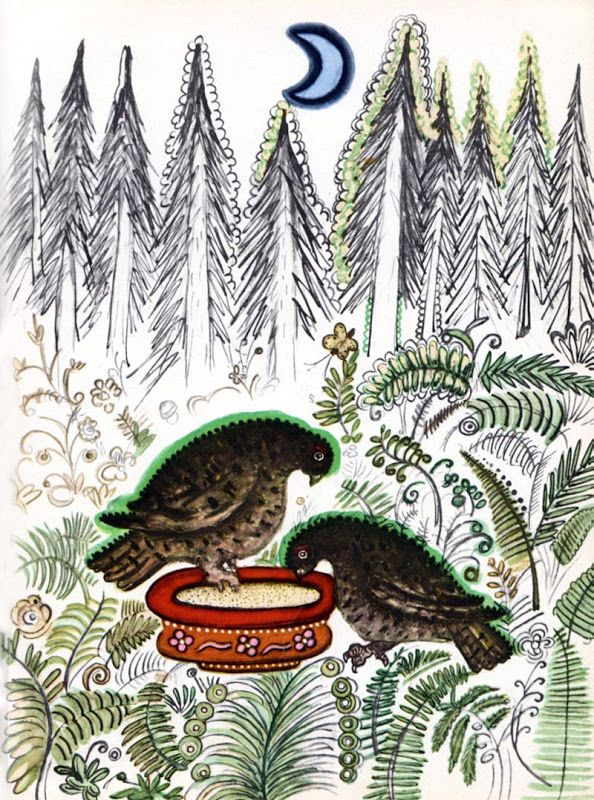 Музыкально-ритмическая игра (Понятие о длинных и коротких звуках).Для игры  понадобится клубок ярких (лучше толстых шерстяных) ниток. Взрослый тянет нитку и поет: «У-у-у». Звук обрывается, ниточку отрезают ножницами и кладут на стол или на пол.Таким образом отрезаются нитки разной длины и раскладываются в любой последовательности. Взрослый, проводя пальцем по ниткам, поет либо длинные, либо короткие звуки. В промежутках между нитками звук исчезает.Варианты: 1. Взрослый раскладывает нитки, ребенок, проводя по ним пальчиком, поет звук «у-у»,2. Ребенок сам выкладывает нитки и поет свой ритмический рисунок. Например: «у-у-у, у, у, у-у, у-у-у-у-».